Рекомендации  для родителей по экологии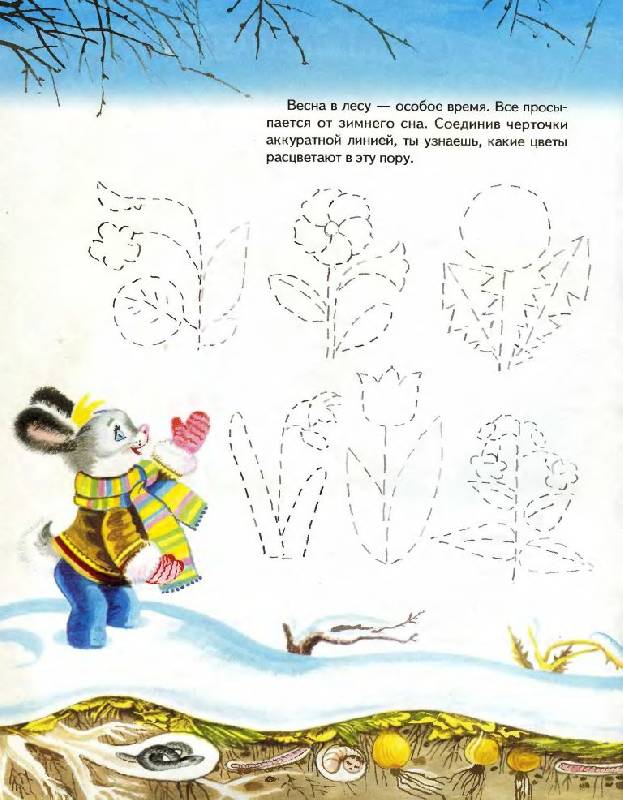 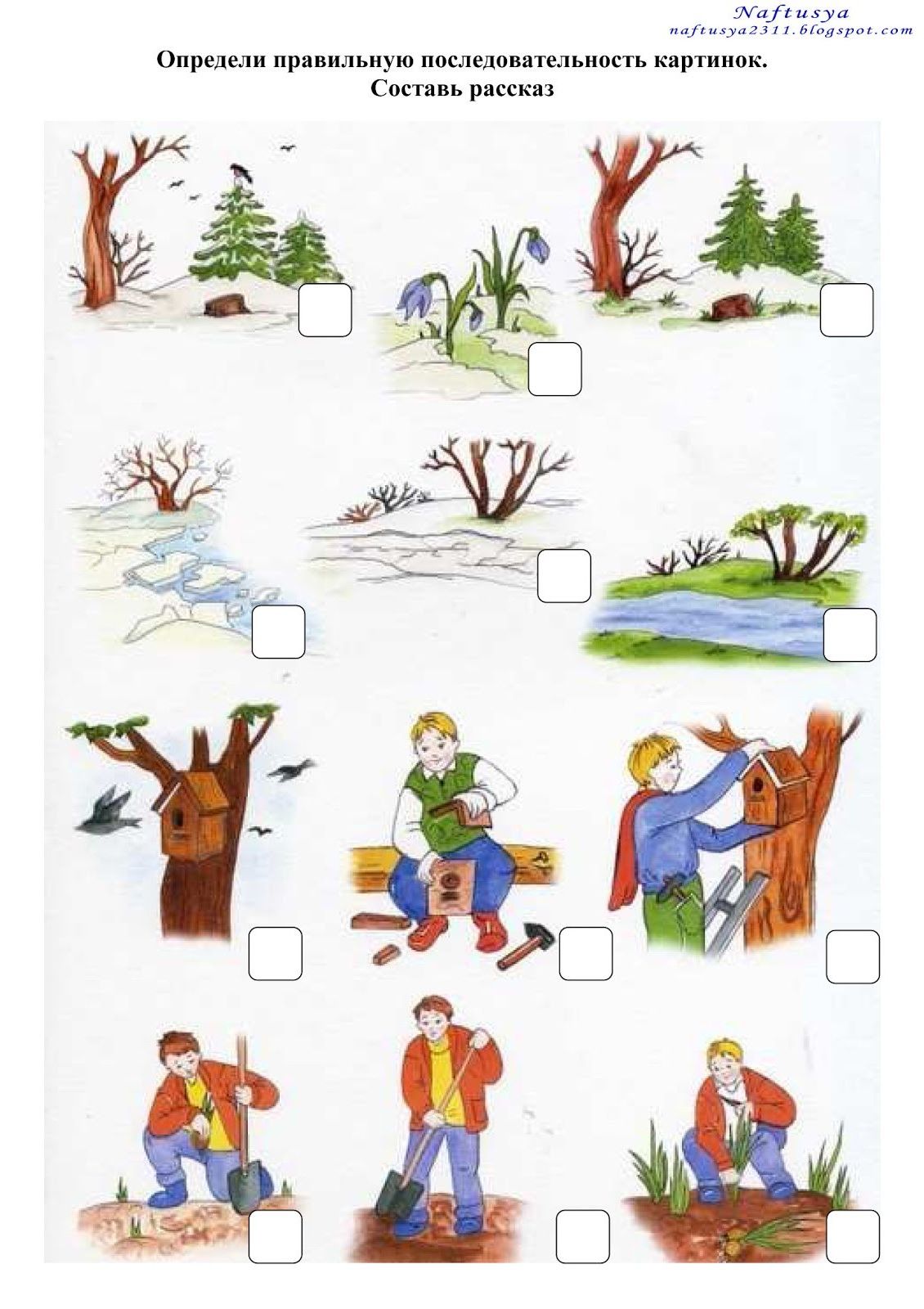 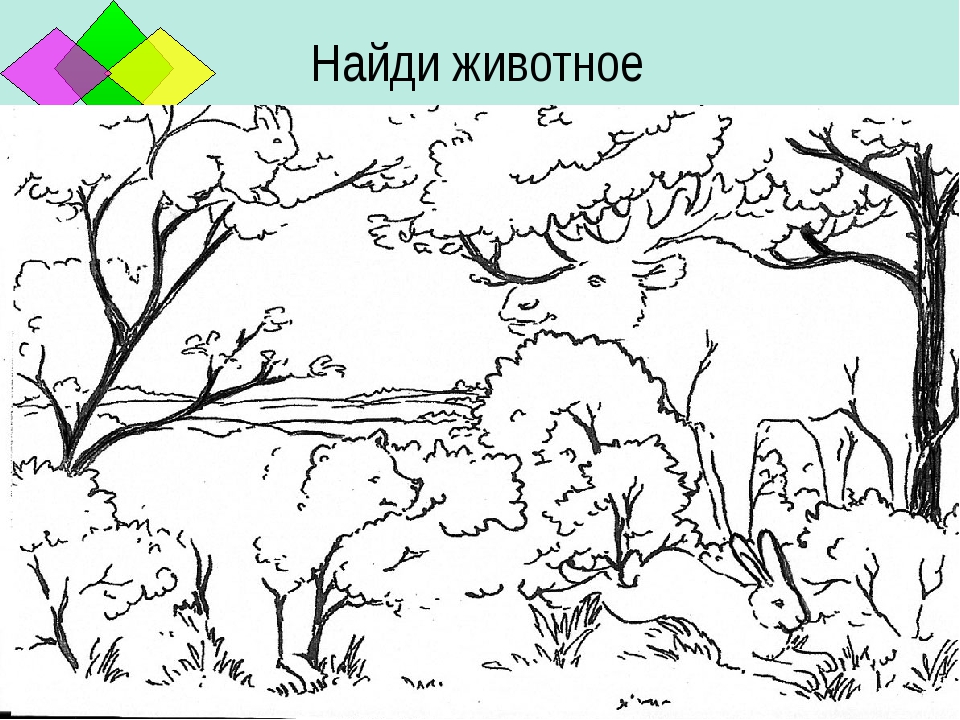 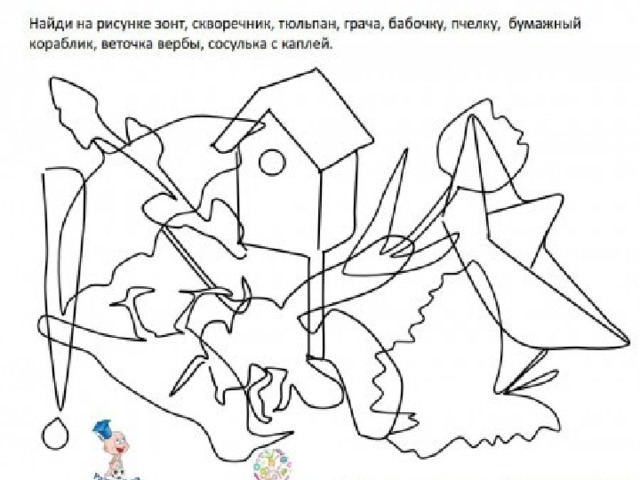 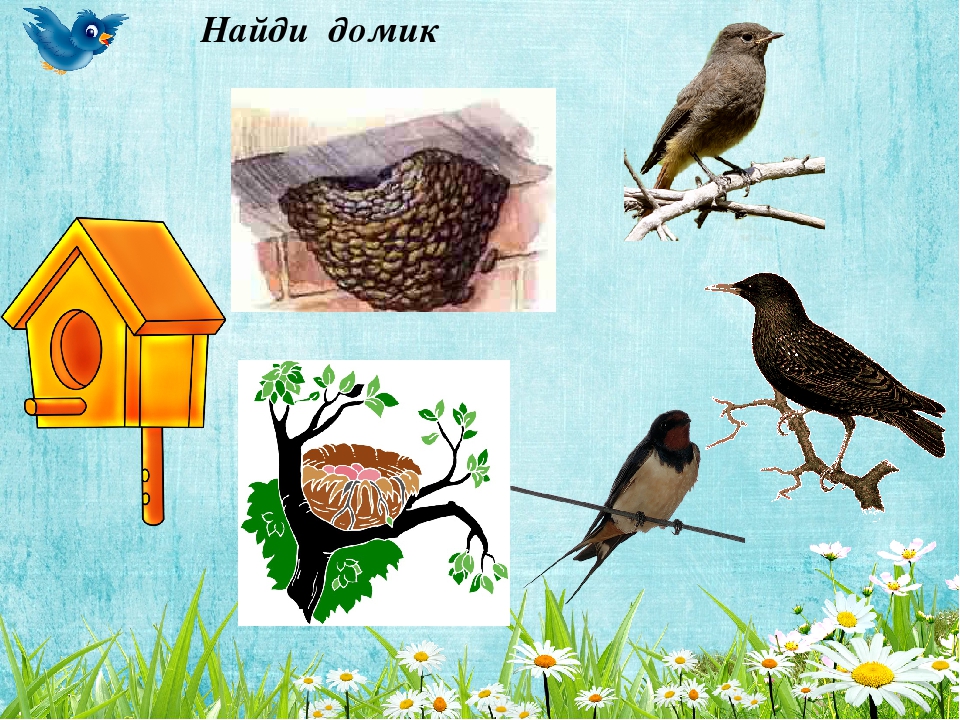 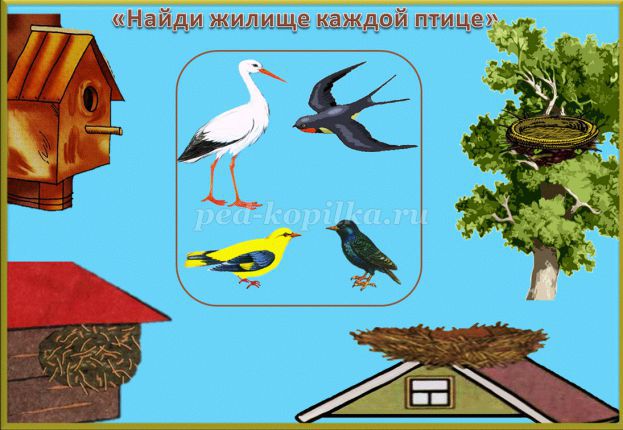 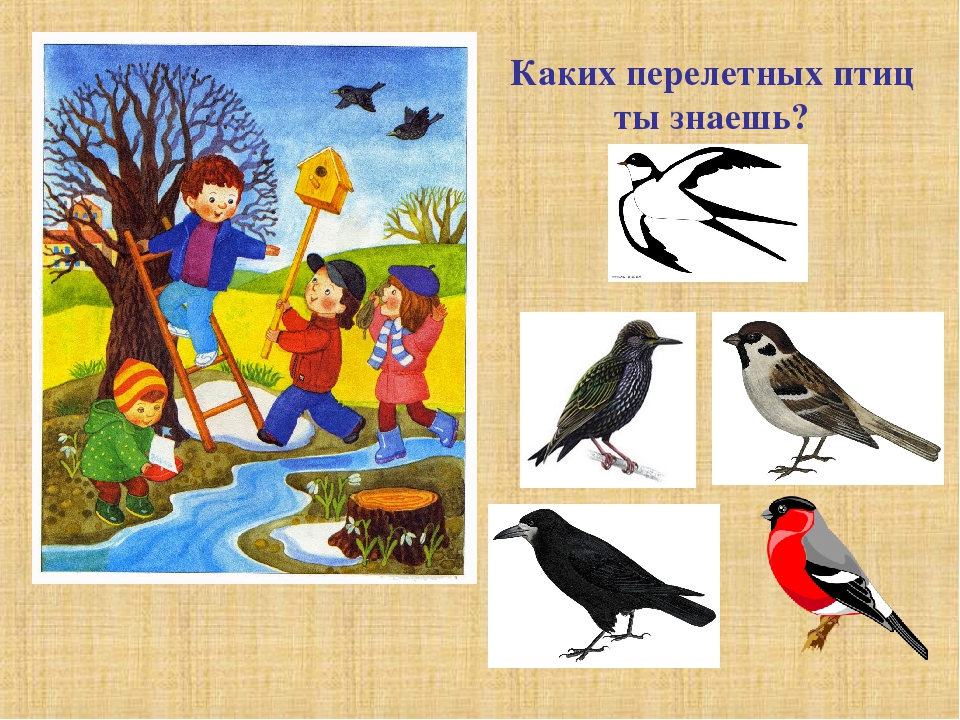 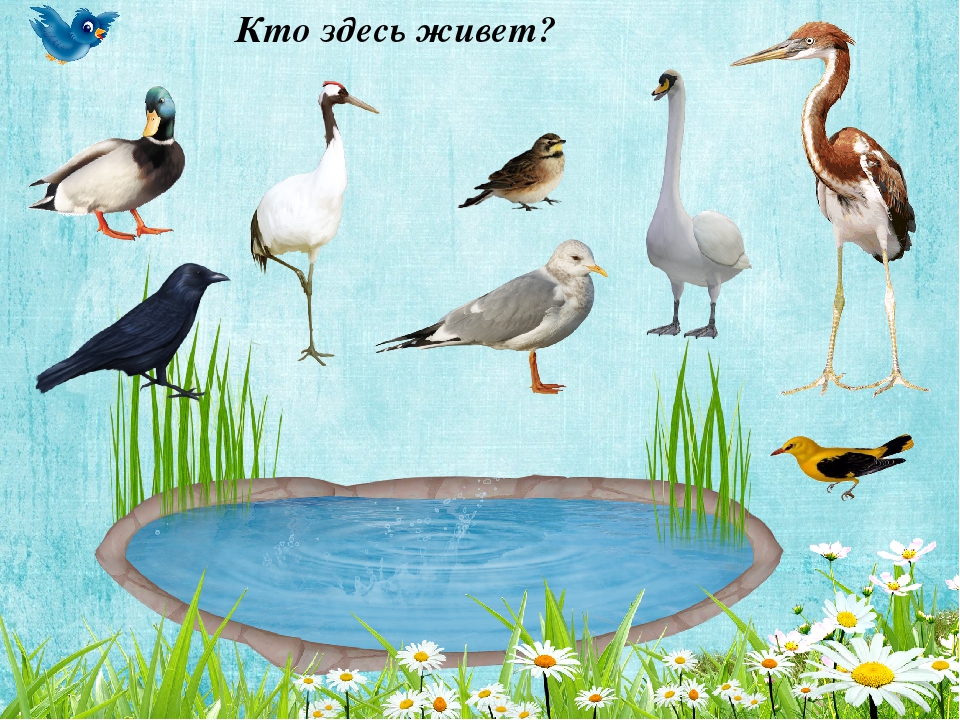 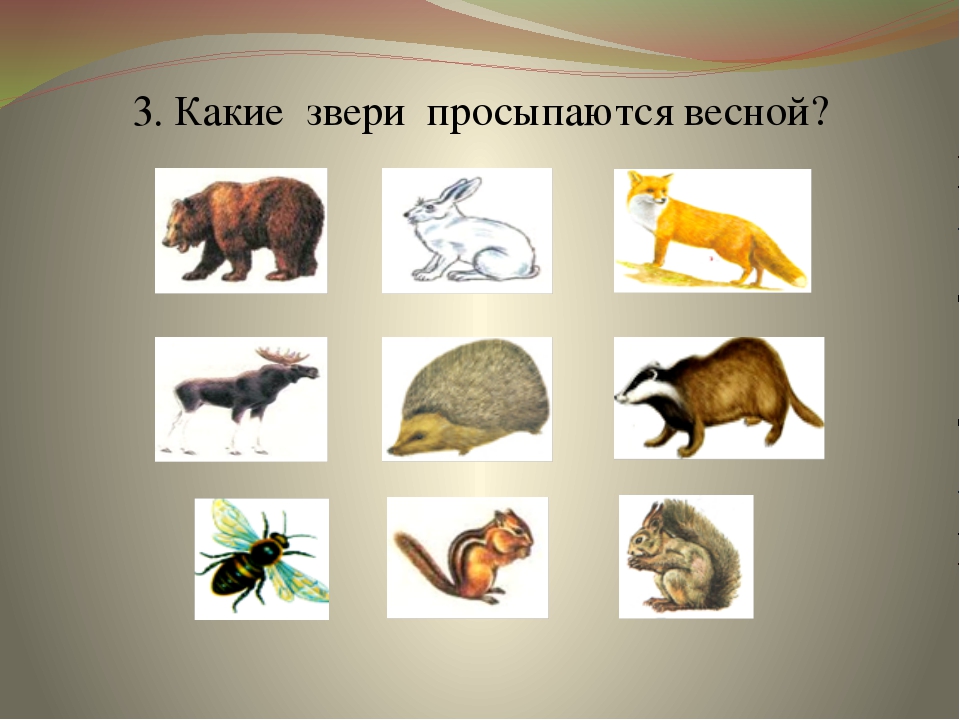 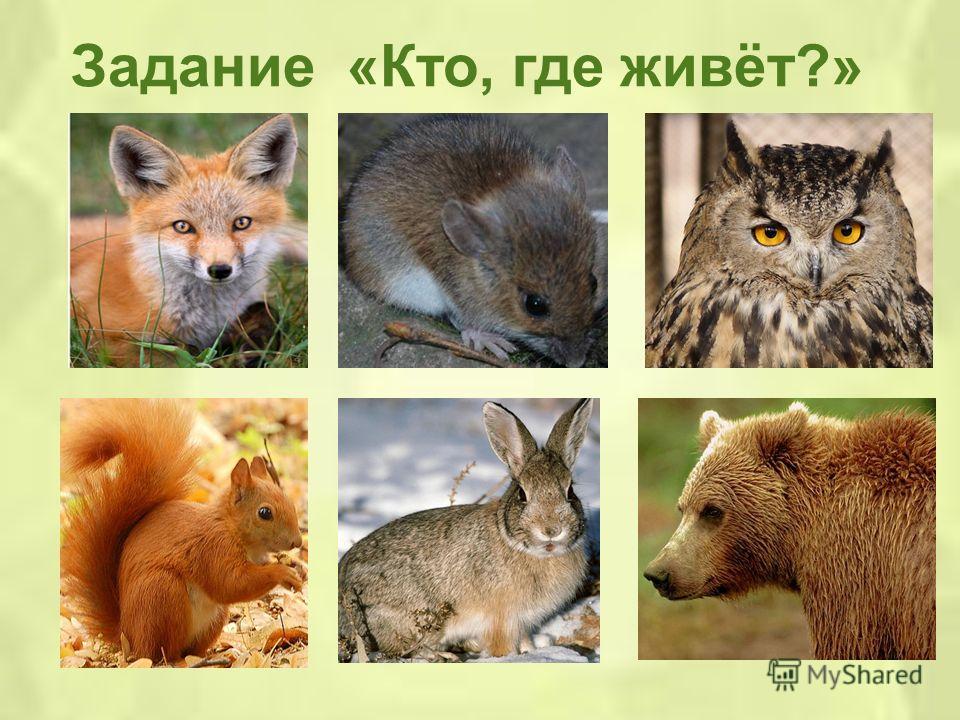 Воспитатели группы «Дюймовочка»: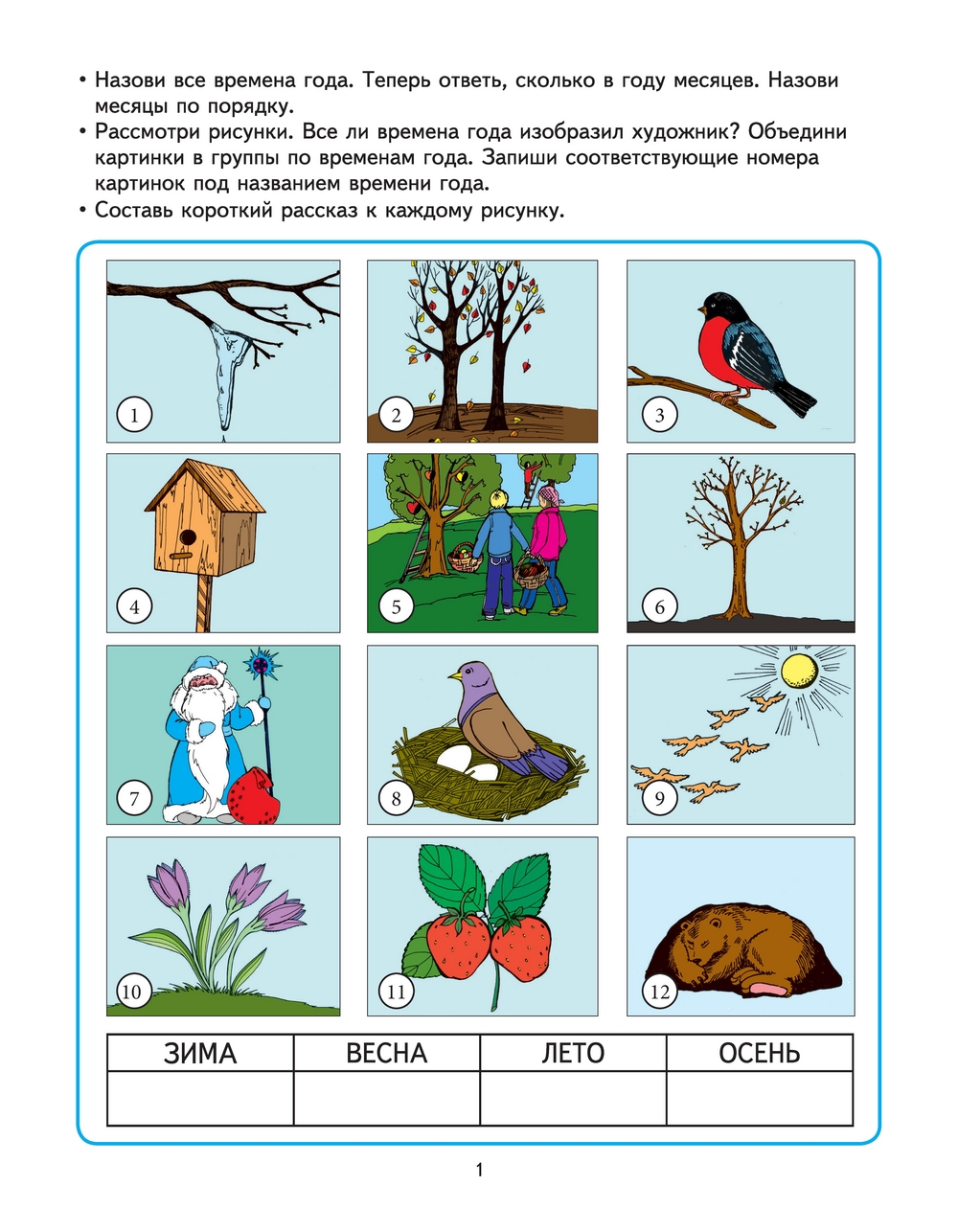   Скрыпченко Н.М.Титова Е.М.